ДОГОВОР № 2-310/Д-23на поставку товаровРегистрационный №_________________________________________ г. Новосибирск                                                                                              «___»  ________________________ 2023 г. Идентификационный код закупки № 231540211315554020100100440010000244 Федеральное  государственное бюджетное образовательное учреждение высшего образования «Сибирский государственный университет путей сообщения» (СГУПС), именуемое в дальнейшем Заказчик, в лице проректора Васильева Олега Юрьевича, действующего на основании доверенности № 24 от 25.11.2022г, с одной стороны, и  Общество с ограниченной ответственностью «АМК-МЕБЕЛЬ» (ООО «АМК-МЕБЕЛЬ»), именуемое в дальнейшем Поставщик, в лице генерального директора Гельмель Антона Евгеньевича,  действующего  на основании  Устава, с другой стороны, в результате осуществления закупки в соответствии с Федеральным законом от  05.04.2013г. № 44-ФЗ "О контрактной системе в сфере закупок товаров, работ, услуг для обеспечения государственных и муниципальных нужд" ( далее по тексту – Федеральный закон №44-ФЗ) путем проведения электронного аукциона №ЭА- 13/0351100001723000014 для  субъектов малого  предпринимательства и  социально ориентированных некоммерческих организаций,  на основании протокола подведения итогов определения поставщика (подрядчика, исполнителя) от 17.05.2023г., заключили  путем подписания электронной  подписью гражданско-правовой договор бюджетного учреждения – настоящий договор поставки товаров (далее – договор) о нижеследующем: 1.Предмет договора        1.1. По настоящему договору Поставщик принимает на себя обязательства по поставке товара -  кроватей и матрасов для общежития №3, а Заказчик обязуется принять товар и оплатить его стоимость.1.2. Поставщик поставляет кровати и матрасы для общежития №3 (далее – товар) в соответствие со спецификацией, на следующих условиях:     - Поставщик производит доставку и подъём товара к местам сборки и установки  на 1,2,3,4,5 этажи общежития №3 по адресу ул. Д-Ковальчук, дом 187/1    - Поставщик производит сборку и расстановку кроватей  и матрасов в комнатах 1,2,3,4,5 этажа, общежития №3 по адресу ул. Д-Ковальчук, дом 187/1. 1.3.Технические и качественные характеристики, торговый знак (при наличии), страна происхождения, количество, цена поставляемого товара приведены в спецификации, являющейся Приложением №1 к настоящему договору.1.4. Поставщик гарантирует, что качество товара соответствует требованиям, указанным в спецификации (Приложение №1).1.5. При исполнении договора по согласованию сторон допускается поставка товара,  качество, технические и функциональные характеристики (потребительские свойства) которого являются улучшенными по сравнению с качеством и соответствующими техническими и функциональными характеристиками, указанными в договоре. 2.Цена  договора и порядок оплаты       2.1. Цена договора  составляет  713 437,50 рублей (семьсот тринадцать тысяч четыреста тридцать семь рублей 50 копеек) без учета НДС (упрощенная система налогообложения).Сумма, подлежащая уплате Заказчиком  Поставщику (юридическому лицу или физическому лицу, в том числе зарегистрированному в качестве индивидуального предпринимателя) по настоящему договору, уменьшается на размер налогов, сборов и иных обязательных платежей в бюджеты бюджетной системы Российской Федерации, связанных с оплатой договора, если в соответствии с законодательством Российской Федерации о налогах и сборах такие налоги, сборы и иные обязательные платежи подлежат уплате в бюджеты бюджетной системы Российской Федерации Заказчиком.   2.2. Оплата цены договора производится Заказчиком  после поставки и принятия всего объема товара и подписания сторонами документа о приемки  товара.   2.3.Оплата цены договора производится Заказчиком  в течение 7 рабочих дней со дня с момента подписания усиленной электронной подписью лица, имеющего право действовать от имени  Заказчика, и размещения в единой информационной системе документа о приемке. Если дата выплаты любых сумм по договору придется на день, являющийся нерабочим днем, то выплата этих сумм будет осуществлена не позднее следующего рабочего дня.       2.4. Цена договора включает в себя стоимость поставляемого товара, стоимость упаковки, транспортные расходы, расходы на  доставку, погрузку и разгрузку, а также расходы по уплате всех необходимых налогов, сборов и пошлин.       2.5. Цена договора является твердой и определяется на весь срок исполнения договора, изменение цены договора возможно лишь в случаях, прямо предусмотренных законом, а также :      - при снижении цены договора по соглашению сторон без изменения, предусмотренного договором количества и качества товара и иных условий его исполнения;При этом стороны составляют и подписывают дополнительное соглашение к договору.  2.6. Заказчик производит оплату товара за счет средств бюджетного учреждения в безналичном порядке путем перечисления денежных средств на расчетный счет Поставщика.   2.7. В случае изменения своего расчетного счета Поставщик обязан в течение 1 (одного) рабочего дня в письменной форме сообщить об этом Заказчику с указанием новых реквизитов расчетного счета. В противном случае все риски, связанные с перечислением Заказчиком денежных средств на указанный в договоре счет Поставщика, несет Поставщик.2.8.  Заказчик вправе  удержать суммы неисполненных Поставщиком требований об уплате неустоек (штрафов, пеней), предъявленных Заказчиком в соответствии с настоящим договором, из суммы, подлежащей оплате Поставщику за поставленный товар.3. Условия поставки и принятия товара  3.1. На момент передачи Заказчику товара, он должен принадлежать Поставщику на праве собственности, не быть заложенным или арестованным, не являться предметом исков третьих лиц.  3.2. Поставка товара осуществляется в течение  20 (двадцати) дней со дня заключения договора.  3.3. Поставка Товара включает в себя упаковку, маркировку, погрузку, доставку, разгрузку, подъем или спуск на этаж (при расположении места поставки выше или ниже первого этажа) товара по  адресу: 630049 г. Новосибирск,ул. Дуси Ковальчук д.187/1, а также исполнение обязательств по сборке, монтажу  и расстановки кроватей, предусмотренных п.1.2 договора.  Моментом поставки является доставка товара Заказчику по  указанному адресу и исполнение Поставщиком всех обязательств, относящихся к поставке и предусмотренных п.1.2 договора.   3.4. Перед непосредственной поставкой Поставщик уведомляет Заказчика о дне и времени поставки, но не позднее, чем за сутки до времени поставки. Уведомление производится телефонограммой, направленной директору студенческого городка Заказчика – Микашевской Альбине Евгеньевне (тел. 328-04-23, э/почта: mae@sgups.stu.ru).   3.5. Поставщик поставляет товары Заказчику собственным транспортом или с привлечением транспорта третьих лиц за свой счет. Все виды погрузочно-разгрузочных работ, включая работы с применением грузоподъемных средств, осуществляются Поставщиком собственными техническими средствами или за свой счет.   3.6. Маркировка упаковки должна строго соответствовать маркировке товара. Маркировка товара должна содержать: наименование изделия, наименование фирмы-изготовителя, юридический адрес изготовителя, дату выпуска и гарантийный срок службы.   3.7. Весь поставляемый товар должен быть упакован таким образом, чтобы исключить его порчу или уничтожение в период поставки. На упаковке должна быть надпись на русском языке, содержащая сведения о наименованиях и адресах производителя и Поставщика товара, наименовании и количестве находящегося в упаковке товара, особенностях складирования и условиях хранения.   3.8. Приемка товара производится Заказчиком по количеству и качеству поставленного товара и его соответствия характеристикам, указанным в спецификации  (приложение №1 к договору) путем проведения экспертизы товара и составления заключения по результатам экспертизы.   Экспертиза поставленного товара в части его соответствия требованиям договора проводится Заказчиком своими силами или к ее проведению могут привлекаться эксперты, экспертные организации.   3.9. Поставщик после поставки товара, предусмотренного настоящим договором, в полном объеме формирует с использованием единой информационной системы, подписывает усиленной электронной подписью лица, имеющего право действовать от имени Поставщика, и размещает в единой информационной системе документ о приемке.Документ о приемке должен содержать:а) включенные в договор идентификационный код закупки, наименование, место нахождения  Заказчика, наименование объекта закупки, место поставки товара, информацию о Поставщике, предусмотренную пп. "а", "г" и "е" ч. 1 ст. 43 Федерального закона  N 44-ФЗ,  единицу измерения поставленного товара;б) наименование поставленного товара;в) наименование страны происхождения поставленного товара;г) информацию о количестве поставленного товара;д) стоимость исполненных Поставщиком обязательств, предусмотренных договором, с указанием цены за единицу поставленного товара;ж) иную информацию с учетом требований, установленных Правительством Российской Федерации.К документу о приемке могут прилагаться документы, которые считаются его неотъемлемой частью в соответствии с  п.2 ч.13 ст.94 Федерального закона N 44-ФЗ.    3.10. Документ о приемке, подписанный Поставщиком, не позднее одного часа с момента его размещения в единой информационной системе в соответствии с п. 3.9. настоящего договора автоматически с использованием единой информационной системы направляется Заказчику. Датой поступления Заказчику документа о приемке, подписанного Поставщиком, считается дата размещения в соответствии с настоящим пунктом такого документа в единой информационной системе в соответствии с часовой зоной, в которой расположен Заказчик. 3.11. Заказчик в течение 20 (двадцати) рабочих дней, следующих за днем поступления документа о приемке в соответствии с п. 3.10 настоящего договора, осуществляет одно из следующих действий:а) подписывает усиленной электронной подписью лица, имеющего право действовать от имени Заказчика, и размещает в единой информационной системе документ о приемке;б) формирует с использованием единой информационной системы, подписывает усиленной электронной подписью лица, имеющего право действовать от имени Заказчика, и размещает в единой информационной системе мотивированный отказ от подписания документа о приемке с указанием причин такого отказа.  3.12.  Заказчик  направляет Поставщику мотивированный отказ от  подписания документа о приемке  в случае, если в результате приемки с учетом экспертизы  Заказчик пришел к выводу, что товар не соответствует требованиям договора, является  некачественным, бракованным и (или) некомплектным, не соответствующем по количеству, ассортименту,  или  Поставщик не исполнил другие обязательства, предусмотренные условиями договора, с указанием требований, которые должен выполнить Поставщик.  3.13. Документ о приемке, мотивированный отказ от подписания документа о приемке не позднее одного часа с момента размещения в единой информационной системе в соответствии с настоящим договором направляются автоматически с использованием единой информационной системы Поставщику. Датой поступления Поставщику документа о приемке, мотивированного отказа от подписания документа о приемке считается дата размещения документа о приемке, мотивированного отказа в единой информационной системе в соответствии с часовой зоной, в которой расположен Поставщик.  3.14..В случае получения мотивированного отказа Заказчика от  подписания документа о приемке Поставщик обязан рассмотреть мотивированный отказ и самостоятельно или за свой счет устранить недостатки товара (заменить некачественный товар или товар не соответствующий спецификации, до поставить или до укомплектовать товар и т.д.) и исполнить требования Заказчика  в срок, указанный  в мотивированном отказе, а если срок не указан, то в течение 15 (пятнадцати) рабочих дней с момента его получения.В случае не устранения  Поставщиком недостатков и (или) невыполнения требования Заказчика, указанных в мотивированном отказе Заказчика от подписания документа о приемке, или невозможности их устранения, Заказчик вправе:- принять товар в части и отказаться от той части товара, которая не соответствует требованиям и условиям договора;- отказаться от переданного товара и (или) от его оплаты;- потребовать возмещения убытков и уплаты штрафных санкций;- принять решение об одностороннем отказе от исполнения договора.  3.15. В случае получения мотивированного отказа от подписания документа о приемке Поставщик обязан устранить причины, указанные в таком мотивированном отказе, и направить Заказчику документ о приемке в порядке, предусмотренном настоящим разделом договора  3.16. Датой приемки поставленного товара считается дата размещения в единой информационной системе документа о приемке, подписанного Заказчиком.   3.17. В случае  мотивированного отказа Заказчика от подписания документа о приемке товар, доставленный в адрес Заказчика, находится на хранении у Заказчика до момента устранения недостатков, его замены, возврата Поставщику или уполномоченному представителю Поставщика.   3.18. При обоснованном отказе Заказчика от переданного Поставщиком товара,  Поставщик  самостоятельно или за свой счет обязан вывезти товар, принятый Заказчиком на хранение в течение 10-ти дней со дня получения от Заказчика  отказа от поставленного товара. Обоснованные расходы Заказчика, возникшие у него в связи с принятием товара на  хранение и возвратом Поставщику, подлежат возмещению последним.4. Права и обязанности сторон        4.1. Поставщик обязан передать товар Заказчику в соответствии с условиями настоящего договора. Одновременно с товаром  Заказчику передаются  копии  (сертификатов качества, сертификаты соответствия или декларации соответствия, обязательные для данного вида товара, гигиенические сертификаты, санитарно-эпидемиологические заключения и т.д.) в случаях, предусмотренных действующими нормативно-правовыми актами  Российской Федерации.       4.2. Поставщик обязан поставить товар Заказчику  в полном соответствии с условиями и обязательствами, предусмотренными настоящим договором.        4.3. Поставщик  обязан своевременно предоставлять Заказчику достоверную информацию о ходе исполнения своих обязательств по поставке, в том числе о сложностях, возникающих при исполнении договора.       4.4. Поставщик обязан обеспечить  соответствие  поставляемого товара  техническим требованиям  и  техническим  условиям  изготовителя  при  ее эксплуатации и хранении  в  течение срока, оговоренного в сопроводительной документации на товар,  и  нести все расходы по замене или ремонту дефектного товара, выявленного  Заказчиком  в  течение срока действия гарантийных обязательств, если   дефект   не   обусловлен   условиями   хранения   или   неправильной эксплуатацией.       4.5. Поставщик обязан обеспечить  гарантийное  обслуживание  поставляемого товара в соответствии с гарантийными обязательствами (если на поставляемый товар установлен срок гарантии).       4.6. Заказчик обязан  принять товар и оплатить его стоимость на условиях настоящего договора.        4.7. Заказчик вправе получать от Поставщика объяснения, связанные с поставкой товара, обусловленного договором.       4.8.  Ни одна из сторон не вправе передавать свои права и обязательства по  настоящему  договору третьей стороне без письменного согласия другой стороны.5.Гарантийные обязательства       5.1. Поставщик несет ответственность за качество всего состава поставляемого товара.        5.2. Поставщик гарантирует:       - легальность производства и (или) оборота товара на территории Российской Федерации;       - соответствие требованиям законодательства Российской Федерации, государственных стандартов, технических условий, технических регламентов и иных нормативных правовых актов, регулирующих предмет договора, что подтверждается соответствующими документами (сертификаты соответствия, декларации о соответствии, санитарно-эпидемиологические заключения и т.д.).       5.3. Срок гарантии на поставляемый товар составляет: на кровати – 12 месяцев со дня поставки товара, на матрасы – 18 месяцев со дня поставки товара .6 Ответственность сторон6.1. Сторона, не исполнившая или ненадлежащим образом исполнившая свои обязательства по настоящему договору, обязана возместить другой стороне причиненные этим убытки.    6.2. В случае просрочки Поставщиком исполнения  обязательств, предусмотренных договором, а также в случае неисполнения или ненадлежащего исполнения Поставщиком обязательств, предусмотренных договором, Заказчик начисляет неустойку (пеню, штраф) и  направляет  Поставщику  требование об уплате пени.    6.3. Пеня начисляется за каждый день просрочки исполнения Поставщиком обязательства, предусмотренного договором, начиная со дня, следующего после дня истечения установленного договором срока исполнения обязательства, и устанавливается  в размере одной трехсотой действующей на дату уплаты пени ключевой ставки Центрального банка РФ от цены договора (отдельного этапа исполнения договора), уменьшенной на сумму, пропорциональную объему обязательств, предусмотренных договором (соответствующим отдельным этапом исполнения договора) и фактически исполненных Поставщиком.     6.4. За каждый факт неисполнения или ненадлежащего исполнения Поставщиком обязательств, предусмотренных договором, за исключением просрочки исполнения обязательств (в том числе гарантийного обязательства), предусмотренных договором, размер штрафа устанавливается в размере – 1% цены  договора, но не более 5000 рублей и не менее 1000 рублей.     6.5. За каждый факт неисполнения или ненадлежащего исполнения Поставщиком обязательства, предусмотренного  договором, которое не имеет стоимостного выражения, размер штрафа устанавливается  в размере- 1000 рублей.     6.6. В случае просрочки исполнения Заказчиком обязательств, предусмотренных договором, а также в иных случаях  неисполнения или ненадлежащего исполнения  Заказчиком обязательств, предусмотренных договором,  Поставщик вправе потребовать уплаты неустойки ( штрафа, пени) на следующих условиях:-  пеня начисляется за каждый день просрочки исполнения Заказчиком обязательства, предусмотренного договором, начиная со дня, следующего после дня истечения установленного договором срока исполнения обязательства, и составляет  одну трехсотую действующей на дату уплаты пени ключевой  ставки Центрального банка РФ от не уплаченной в срок суммы;- штраф устанавливается за каждый факт неисполнения Заказчиком обязательств, предусмотренных договором, за исключением просрочки исполнения обязательств, предусмотренных договором,  в  сумме 1000 рублей.     6.7. Общая сумма начисленных штрафов за неисполнение или ненадлежащее исполнение Поставщиком обязательств, предусмотренных договором, не может превышать цену  договора.     6.8. Общая сумма начисленных штрафов за ненадлежащее исполнение Заказчиком обязательств, предусмотренных договором, не может превышать цену договора.     6.9. Сторона освобождается от уплаты штрафа, пени, если докажет, что неисполнение или ненадлежащее исполнение обязательства, предусмотренного договором, произошло вследствие непреодолимой силы или по вине другой стороны.     6.10. Возмещение убытков и выплата неустойки не освобождает стороны от исполнения своих обязательств по договору в полном объеме7. Обеспечение исполнения договора 7.1 Размер обеспечения исполнения настоящего договора установлен в размере 10% от цены договора и предоставляется с учетом антидемпинговых мер, если такая обязанность Поставщика возникла на момент заключения договора, а также в порядке и на условиях, предусмотренных ч.8.1 ст.96 Федерального закона №44-ФЗ. 7.2. Исполнение договора может  быть обеспечено по усмотрению Поставщика или предоставлением независимой гарантии, соответствующей требованиям ст.45 Федерального закона № 44-ФЗ, или внесением денежных средств на счет Заказчика. При исполнении договора Поставщик вправе изменить способ и (или) размер обеспечения договора в случаях и порядке, предусмотренных частями 7,7.1,7.2,7.3 ст. 96 Федерального закона №44-ФЗ.7.3. В случае отзыва в соответствии с законодательством Российской Федерации у банка, предоставившего независимую гарантию в качестве обеспечения исполнения договора, лицензии на осуществление банковских операций, Поставщик обязан предоставить новое обеспечение исполнения договора не позднее одного месяца со дня надлежащего уведомления Заказчиком Поставщика  о необходимости предоставить соответствующее обеспечение. Размер такого обеспечения может быть уменьшен в порядке и случаях, которые предусмотрены Федеральным законом №44-ФЗ. За каждый день просрочки исполнения Поставщиком обязательства, предусмотренного настоящим пунктом, начисляется пеня  в соответствии с п.6.3 договора.7.4. Если обеспечение исполнения договора представлено Поставщиков путем внесения денежных средств на счет Заказчика, то такое обеспечение возвращается  Заказчиком в полном объеме при условии надлежащего исполнения Поставщиком условий договора, подтвержденного подписанного сторонами документов о приемке. 7.5.Денежные средства, внесенные в качестве обеспечения исполнения договора, возвращаются Заказчиком за минусом  суммы ущерба и (или)  суммы штрафных санкций, рассчитанных по условиям договора и удержанных без согласия Поставщика, в случае если при исполнении договора:- Поставщиком были допущены нарушения условий  договора, которые были отражены в документах о приемке товара, но не повлекли за собой отказ Заказчика от приемки товара,- Поставщиком были устранены  недостатки и своевременно исполнены требования, указанные Заказчиком в мотивированном отказе от подписания документа о приемке товара.7.6. Возврат денежных средств  осуществляется Заказчиком на основании письменного  заявления Поставщика  о возврате суммы обеспечения, в течение пятнадцати дней с даты исполнения Поставщиком обязательств, предусмотренных договором,  путем перечисления на расчетный счет Поставщика, указанный в заявлении.7.7. В случае уменьшения размера обеспечения исполнения договора в соответствии с частями 7,7.1 и 7.2 ст.96 Федерального закона №44-ФЗ, Заказчик по заявлению Поставщика возвращает в течение пятнадцати дней, с даты исполнения Поставщиком обязательств, предусмотренных договором,  денежные средства в сумме, на которую уменьшен размер обеспечения исполнения договора, рассчитанный Заказчиком на основании информации об исполнении договора, размещенной в соответствующем реестре контрактов.7.8.  Денежная сумма, полученная Заказчиком в обеспечение исполнения настоящего договора, удерживается Заказчиком без согласия Поставщика, а также без обращения в суд и не подлежит возврату Поставщику  в следующих случаях:- неисполнения Поставщиком условий договора полностью или в части;- ненадлежащее исполнения Поставщиком обязательств, предусмотренных настоящим договором, которое повлекло отказ Заказчика от принятия и оплаты товара или односторонний отказ Заказчика от исполнения договора.8. Обстоятельства непреодолимой силы        8.1. Стороны освобождаются от ответственности за полное или частичное неисполнение своих обязательств по настоящему договору в случае, если это явилось следствием обстоятельств непреодолимой силы, а именно: наводнения, пожара, землетрясения, диверсии, военных действий, блокады, изменений законодательства, препятствующих надлежащему исполнению обязательств по настоящему договору, а также других чрезвычайных обстоятельств, которые возникли после заключения настоящего договора и непосредственно повлияли на исполнение сторонами своих обязательств, а также, которые стороны были не в состоянии предвидеть или предотвратить.        8.2. При наступлении обстоятельств, указанных в п. 8.1. настоящего договора, срок исполнения обязательств по настоящему договору отодвигается соразмерно времени действия данных обстоятельств постольку, поскольку эти обстоятельства значительно влияют на исполнение настоящего договора в срок.       8.3. Сторона, для которой надлежащее исполнение обязательств оказалось невозможным вследствие возникновения обстоятельств непреодолимой силы, обязана в течение 5 (пяти) календарных дней с даты возникновения таких обстоятельств уведомить в письменной форме другую сторону об их возникновении, виде и возможной продолжительности действия.       8.4. Если обстоятельства, указанные в п. 8.1 настоящего договора, будут длиться более двух календарных месяцев с даты соответствующего уведомления, стороны вправе расторгнуть настоящий договор без требования возмещения убытков (неустойки), понесенных в связи с наступлением таких обстоятельств9. Порядок разрешения споров        9.1. Все споры или разногласия, возникающие между сторонами по настоящему  договору  или в связи с ним, разрешаются путем переговоров между сторонами.        9.2.  Любые споры, не урегулированные во внесудебном порядке, разрешаются арбитражным судом Новосибирской области.        9.3. До передачи спора на разрешение арбитражного суда стороны должны принять меры к его урегулированию в претензионном порядке. Претензия должна быть рассмотрена и по ней должен быть дан письменный ответ по существу стороной, которой адресована претензия, в срок не позднее 10 (десяти) календарных дней со дня ее получения.10.Срок действия  договора и прочие условия.     10.1. Договор считается заключенным с момента подписания сторонами  договора   и действует до исполнения сторонами своих обязательств.    10.2.  Договора заключается в электронной форме и подписывается сторонами  электронной подписью. Договор считается заключенным в день размещения договора, подписанного усиленной электронной подписью лица, имеющего право действовать от имени Заказчика, в единой информационной системе.    10.3. Все уведомления сторон, связанные с исполнением договора, направляются в письменной форме по почте заказным письмом по фактическому адресу стороны, указанному в п.12 договора, или с использованием факсимильной связи, электронной почты с последующим представлением оригинала. В случае направления уведомлений с использованием почты уведомления считаются полученными стороной в день фактического получения, подтвержденного отметкой почты. В случае отправления уведомлений посредством факсимильной связи и электронной почты уведомления считаются полученными стороной в день их отправки 10.4. Любые изменения и дополнения к настоящему договору имеют силу только в том случае, если они   оформлены в письменном виде и подписаны обеими сторонами. 10.5.При исполнении договора не допускается перемена Поставщика , за исключением случая, если новый Поставщик  является правопреемником Поставщика  по настоящему договору вследствие реорганизации юридического лица в форме преобразования, слияния или присоединения. 10.6. В случае перемены Заказчика права и обязанности Заказчика, предусмотренные договором, переходят к новому Заказчику.11. Порядок расторжения договора   11.1 Расторжение договора допускается по соглашению сторон, по решению суда, в случае одностороннего отказа стороны договора от исполнения  в соответствии с гражданским законодательством РФ. 11.2 Заказчик вправе принять решение об одностороннем отказе от исполнения договора по основаниям, предусмотренным Гражданским кодексом Российской Федерации для одностороннего отказа от исполнения отдельных видов обязательств. 11.3. В случае принятия Заказчиком  решения об одностороннем отказе от исполнения договора, уведомление Поставщика о принятом решении (об отмене решения об одностороннем отказе от исполнения договора) осуществляется Заказчиком в порядке, предусмотренном  ч.12.1  ст.95 Федерального закона №44-ФЗ. 11.4. Решение Заказчика об одностороннем отказе от исполнения договора вступает в силу и договор считается расторгнутым через 10 дней с даты надлежащего уведомления Заказчиком  Поставщика об одностороннем отказе от исполнения договора. 11.5. Заказчик обязан принять решение об одностороннем отказе от исполнения договора в случаях, предусмотренных ч.15 ст.95 Федерального закона №44-ФЗ. 11.6. Поставщик  вправе принять решение об одностороннем отказе от исполнения договора по основаниям, предусмотренным Гражданским кодексом Российской Федерации для одностороннего отказа от исполнения отдельных видов обязательств  в порядке, предусмотренном ст.95 Федерального закона №44-ФЗ.   11.7. При расторжении договора в связи с односторонним отказом стороны договора от исполнения договора другая сторона договора вправе потребовать возмещения только фактически понесенного ущерба, непосредственно обусловленного обстоятельствами, являющимися основанием для принятия решения об одностороннем отказе от исполнения договора.12.Юридические адреса сторонПриложение №1 к договоруИКЗ: 231540211315554020100100440010000244СПЕЦИФИКАЦИЯРисунок 1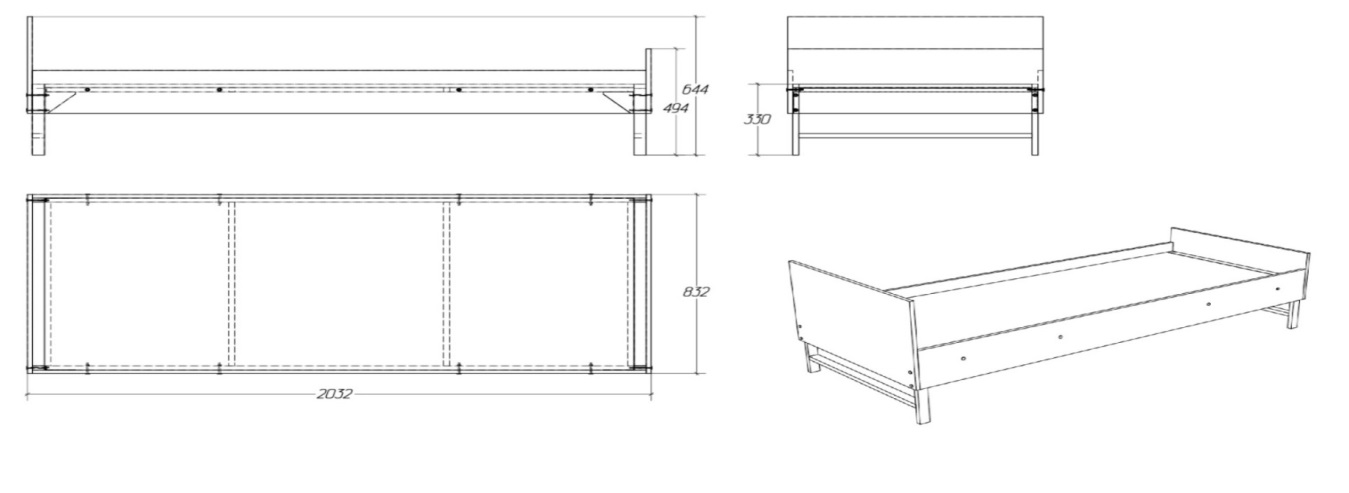                                            Рисунок 2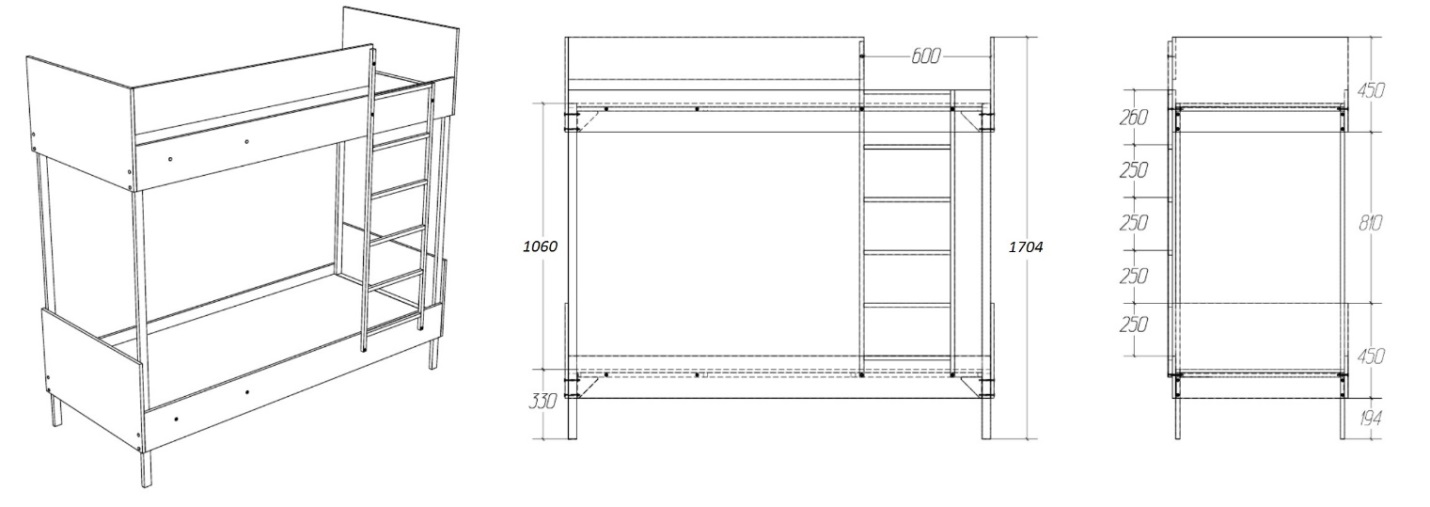 Рисунок 3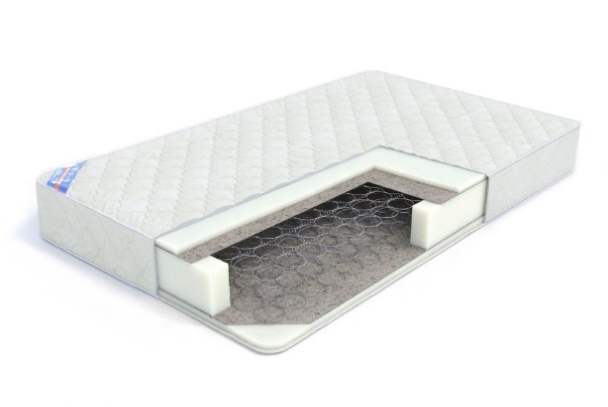 Доставка и подъём кроватей и матрасов к местам сборки и установки, а также сама сборка и установка осуществляется поставщиком в общежитие №3 с 1 по 5 этаж  в комнатах, по адресу ул. Д-Ковальчук, дом 187/1.Итого к поставке товар на сумму  713 437,50 рублей (семьсот тринадцать тысяч четыреста тридцать семь рублей 50 копеек) ,без учета НДС.           Заказчик                                                                                         ПоставщикПроректор________________О.Ю.Васильев                          Генеральный директор_____________А.Е.ГельмельЭлектронная подпись                                                                Электронная подпимсьЗаказчик:ФГБОУ ВО «Сибирский государственный университет путей сообщения» (СГУПС)630049 г.Новосибирск, ул. Дуси Ковальчук д.191, ИНН: 5402113155 КПП 540201001ОГРН 1025401011680     ОКПО 01115969ОКТМО 50701000001Получатель: УФК по Новосибирской области (СГУПС л/с 20516Х38290) Банк: Сибирское  ГУ Банка России//УФК по Новосибирской области г.Новосибирск БИК 015004950 Номер единого казначейского счета 40102810445370000043Казначейский счет получателя03214643000000015100КБК 000 000 000 000 000 00 510 (указывать обязательно)Проректор СГУПС________________  О.Ю.ВасильевЭлектронная подписьПоставщик:ООО «АМК-МЕБЕЛЬ»656922 Алтайский край, г. Барнаул, ул. Попова д.254 «В», оф. 301тел.  8(3852)46-55-22 ,  79133668755э/почта: tender@eco-sleep.net    ИНН 2222854110    КПП  222201001ОГРН  1162225107043Дата н/учет  23.12.2016г.ОКПО  06117594   ОКТМО  01701000001р/счет  40702810623160002176Филиал «Новосибирский» АО «АЛЬФА-БАНК»Кор/счет  30101810600000000774БИК  045004774Генеральный директор_________________ А.Е.ГельмельЭлектронная подпись№п/пНаименование товара , характеристики товара, страна происхожденияКол-воЕд. изм.Цена за ед.без НДССумма руб. без НДС1.Кровать комбинированная односпальная на металлическом каркасе (ЛДСП - 16 мм, металл- труба []40х20, труба []20х20), предназначенная для оборудования общественных и бытовых помещений.Габариты кровати: длина 2032 мм, ширина 832 мм, высота   650 мм. Высота от пола до лежака кровати: 330 мм.Каркас кровати выполнен из стальной профильной трубы 40 x 20 мм, с толщиной стенки: 1,5 мм. Размер спального места кровати 2000 мм x 800 мм. К каркасу приварены перемычки (перекладины), изготовленные из стальной профильной трубы 20 х 20 мм, с толщиной стенки: 1,5 мм, расположенными по ширине кровати параллельно друг другу. Каркас имеет имеет сборно-разборную конструкцию. Элементы крепления выполнены методом термической резки. Сборка осуществляется при помощи болтов М6.Сверху лежак кровати закрыт листом ДСП толщиной 16 мм.Спинки кровати выполнены из ЛДСП, толщиной 16 мм, окантовка кромкой ПВХ 2 мм. Цвет - дуб выбеленный, оттенок по согласованию. Спинки  крепятся к каркасу при помощи болтов М6.Открытые концы труб закрыты полиэтиленовыми заглушками. Нижние концы опор имеют наконечники, исключающие порчу полового покрытия под воздействием изделия в состоянии нагрузки.Детали кровати имеют защитно-декоративное покрытие, выполненное порошковыми эпоксидно-полиэфирными красками в электростатическом поле. Поставка кровати производится в упаковке из стрейч-пленки.Страна происхождения – Россия   реестровая запись 1222\40\2023Рисунок 1.26Шт.140003640002.Кровать комбинированная двухъярусная с металлическим каркасом  (ЛДСП - 16 мм, металл труба []40х20, труба []20х20,), предназначенная для оборудования общественных и бытовых помещений.Габариты кровати: длина 2032 мм, ширина 832 мм, высота 1700 мм. Высота от пола до нижнего яруса кровати: 330 мм; до второго яруса –1040 мм.Каркас кровати выполнен из стальной профильной трубы 40 x 20 мм, с толщиной стенки: 1,5 мм. Размер спального места кровати 2000 мм x 800 мм. К каркасу приварены перемычки (перекладины), изготовленные из стальной профильной трубы 20 х 20 мм, с толщиной стенки: 1,5 мм, расположенными по ширине кровати параллельно друг другу. Каркас имеет сборно-разборную конструкцию. Сборка осуществляется при помощи болтов М6.Сверху лежак кроватей закрыт листом ДСП толщиной 16 мм.Спинки кровати выполнены из ЛДСП, толщиной 16 мм, окантовка кромкой ПВХ 2 мм. Цвет - дуб выбеленный, оттенок по согласованию. Спинки крепятся к каркасу при помощи болтов М6.Верхний ярус имеет ограждение, изготовленное из ЛДСП, толщиной 16 мм, окантована кромкой ПВХ 2 мм, а также вертикальную лестницу из стальной трубы 20 х 20 мм до уровня пола с шагом ступеней 250 мм, для подъема на второй ярус.Ограждение и лестница крепиться к каркасу при помощи болтов М6.Открытые концы труб закрыты полиэтиленовыми заглушками. Нижние концы опор и лестницы имеют наконечники, исключающие порчу полового покрытия под воздействием изделия в состоянии нагрузки.Детали кровати имеют защитно-декоративное покрытие, выполненное порошковыми эпоксидно-полиэфирными красками в электростатическом поле. Поставка кровати производится в упаковке из стрейч-пленки.Страна происхождения – Россия       реестровая запись 1222\40\2023Рисунок 222Шт.80001760003.Матрас пружинный, ортопедический: Жаккардовый чехол (стег на синтепоне); пружинный блок боннель; ППУ (искусственный латекс); термовойлок. Матрасы поставляются для кроватей, указанных в п.п. 1,2 настоящего технического задания.  Поэтому габариты матрасов соответствуют габаритам кроватей. Габариты матраса:  2032 мм,  ширина 832 мм. Высота матраса составляет 160 мм. Состав матраса:1.Жаккардовый чехол (стег на синтепоне): Чехол со стежкой на синтепоне представляет собой «слоеный пирог», в который включены несколько прослоек: ткань, наполнитель и нижний слой. 2.Пружинный блок боннель:  представляет собой взаимосвязанные пружины (120 штук на 1 кв.м.) с толщиной проволоки 2,2 мм и количеством витков 5 шт. 3.ППУ (искусственный латекс): 4.Термовойлок:Характеристики:Тип основы: Пружинный блок Боннель; Жесткость 1-ой стороны Средняя;Жесткость 2-ой стороны Средняя; Поставка матраса производится в упаковке из стрейч-пленки.Страна происхождения – Россия     реестровая запись № 1582\2\2023Рисунок 369Шт.24801711204Матрас пружинный, ортопедический: Жаккардовый чехол (стег на синтепоне); пружинный блок боннель; ППУ (искусственный латекс); термовойлок. Матрасы поставляются для кроватей, указанных в п.п. 1,2 настоящего технического задания.  Поэтому габариты матрасов соответствуют габаритам кроватей. Габариты матраса:  2032 мм,  ширина 832 мм. Высота матраса составляет 160 мм. Состав матраса:1.Жаккардовый чехол (стег на синтепоне): Чехол со стежкой на синтепоне представляет собой «слоеный пирог», в который включены несколько прослоек: ткань, наполнитель и нижний слой. 2.Пружинный блок боннель:  представляет собой взаимосвязанные пружины (120 штук на 1 кв.м.) с толщиной проволоки 2,2 мм и количеством витков 5 шт. 3.ППУ (искусственный латекс): 4.Термовойлок:Характеристики:Тип основы: Пружинный блок Боннель; Жесткость 1-ой стороны Средняя;Жесткость 2-ой стороны Средняя; Поставка матраса производится в упаковке из стрейч-пленки.Страна происхождения – Россия     реестровая запись № 1582\2\2023Рисунок 31Шт.2317,52317,5